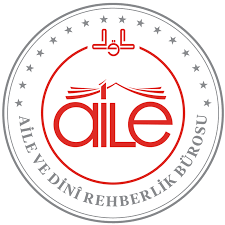 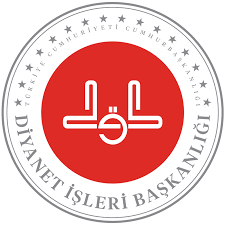 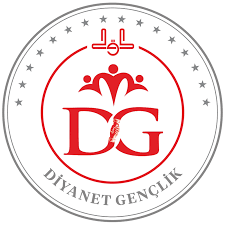 KARASU İLÇE MÜFTÜLÜĞÜ 	................................................................................................................CAMİ / KUR’AN KURSU			                     		                                                 Velisi bulunduğum yukarıda açık kimliği yazılı oğlum/ kızım’ın “.............................................Cami/Kur’an Kursu’da gençlere / yetişkinlere yönelik etkinlikler kapsamında” Yüzme kursu, futbol, piknik ve çeşitli sportif etkinliklere katılmasına izin veriyorum. Kronik yönden herhangi bir rahatsızlık taşımamaktadır. Etkinlik boyunca kronik rahatsızlık yönünden tıbbi müdahale gerektiren bir durumla karşı karşıya kalındığında tüm sorumluluk tarafıma aittir. Gereğini bilgilerinize arz ederim.									                                       …../…../202  AÇIKLAMALAR:Bu izin belgesi, yukarıda belirtilen etkinliğe katılacak olan katılımcının velisi tarafından doldurulup imzalanacaktır.  Cep telefonları bölümünde yer alan “Diğer” bölümüne ulaşılabilecek en yakın kişilerin adları,  telefonları yazılacaktır.Gerçek dışı beyan ve imzanın sorumluluğu, belgeyi dolduranlara, imzalayana aittir. 01.12.2012’de çıkan yönetmelikteki değişiklik sonucu spor etkinlikleri için, müsabaka dışı olan; yaşam boyu spor vs. için  kişinin spor yapmak istemesini beyan etmesi yeterli olup. sağlık  yönünden spor faaliyeti yapmasına engel bir halin bulunmadığına dair iş bu yazılı beyan yeterli görülmektedir. Hareket ya da destek uzuvlarında akut yarası olanlar, Yakın zamanda ameliyat geçirmiş olanlar            Kardiyovasküler hastalığı olanlar,  Epilepsi rahatsızlığı olanlar             Zihinsel ya da bedensel uyuşukluk veren ilaçları alanlar etkinliklere katılamaz.Bu belgenin geliş tarihi   …./…./202Teslim alan görevli ( Adı, soyadı ve imzası) KATILIMCININKATILIMCININKATILIMCININKATILIMCININKATILIMCININKATILIMCININAdı SoyadıTC Kimlik NoAdı SoyadıTC Kimlik NoDoğum Yeri - TarihiCinsiyeti  K (  )     E (  )  Kan Grubu  Kan GrubuAmeliyatlar / Alerji Durumları/ RahatsızlıklarSpor aktiviteleri Yapabilir mi ?  Cep Telefonları          Baba                                Anne                           Anne                           AnneDiğerCep TelefonlarıEv AdresiYasal VelisininYasal VelisininYasal Velisinin             Adı SoyadıYakınlığı               İmzası